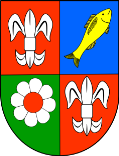 WIEJSKO-GMINNE DOŻYNKI14 września 2013 r. w ZwierzynieProgram:15:00 – Dziękczynna msza Święta za tegoroczne plony w Kościele p.w. Św. Jana Chrzciciela w Zwierzynie16:00 – Korowód dożynkowy- przejście na plac przy Sali wiejskiej „Polana” w Zwierzynie17:00 – Oficjalne otwarcie Wiejsko-Gminnych Dożynek:dzielenie się chlebemogłoszenie konkursu na Najpiękniejszy Wieniec Dożynkowyczęść artystyczna18:00 – Dożynkowa zabawa taneczna do białego rana						                    ORGANIZATORZY:	    Sołectwo Zwierzyn II                             	 Koło Gospodyń Wiejskich                                                                             ze Zwierzyna                                                                                                                    Gmina Zwierzyn